ПРОЕКТ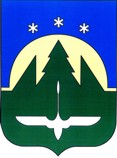 АДМИНИСТРАЦИЯ ГОРОДА ХАНТЫ-МАНСИЙСКАХанты-Мансийского автономного округа-ЮгрыПОСТАНОВЛЕНИЕот  _________________                                                                                        №  _____О признании утратившими силуотдельных постановленийАдминистрации городаХанты-МансийскаВ целях приведения муниципальных правовых актов в соответствие с действующим законодательством Российской Федерации, руководствуясь статьей 71 Устава города Ханты-Мансийска:1. Признать утратившими силу постановления Администрации города Ханты-Мансийска:от 29.05.2013 №577 «Об утверждении Положения об организации учета детей в возрасте от шести лет шести месяцев до восемнадцати лет, подлежащих обязательному обучению в образовательных учреждениях, реализующих образовательные программы общего образования»;от 04.12.2013 №1603 «О внесении изменений в постановление Администрации города Ханты-Мансийска от 29.05.2013 №577 «Об утверждении Положения об организации учета детей в возрасте от шести лет шести месяцев до восемнадцати лет, подлежащих обязательному обучению в образовательных учреждениях, реализующих образовательные программы общего образования».2. Настоящее постановление вступает в силу после дня его официального опубликования.Глава города Ханты-Мансийска                                                                                           М.П. Ряшин